COLEGIO EMILIA RIQUELME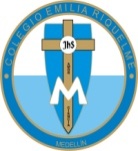 DOCENTE: ALEXANDRA OCAMPO LONDOÑOÁREA: CIENCIAS NATURALESGRADO SÉPTIMOSEGUNDO PERIODO“No pienses tanto en ti, sino en amar a Jesús; y olvídate de si atrasas o adelantas. Hazlo todo lo mejor que puedas; ama mucho y en paz” M.E.RACTIVIDADES SEMANA 3 (mayo 4-8)La actividad de esta semana la desarrollaremos en la clase virtual que tendremos el día miércoles 6 de mayo a las 7:00 am. El enlace para que ingresen a zoom lo estaré enviando el día de hoy al grupo de WhatsApp. Para la clase, todas deben tener su cuaderno de Ciencias Naturales, la guía imprimible que estamos trabajando, ya sea impresa o virtual y su cartuchera. Si por algún motivo no puede conectarse, comuníquese directamente conmigo a mi número de WhatsApp: 3022249009 o al correo electrónico alexandra@campus.com.co.¡Gracias!Feliz y bendecido resto de día